07.10.2023. В рамках шестого школьного дня в ГУО «Озереченская средняя школа Клецкого района» для учащихся 1-4 классов прошла игра - викторина «Путешествие по городам Беларуси». В ходе мероприятия учащиеся познакомились с достопримечательностями  городов Беларуси, узнали обычаи и традиции белорусского народа в разных областях, совершили заочное путешествие на заводы и фабрики Республики Беларусь, исследовали исторические названия городов Беларуси. Учащиеся 5-8 классов посетили Час общения «Есть ли герои в наше время». В ходе мероприятия учащиеся дали определения понятиям «герой», «подвиг», назвали качества героя. Вспомнили подвиги детей в годы Великой Отечественной войны, познакомились с подвигами людей  в мирное время, раскрыли образ героя на примерах из современной жизни. Ребята узнали о людях, получивших звание «Герой Беларуси».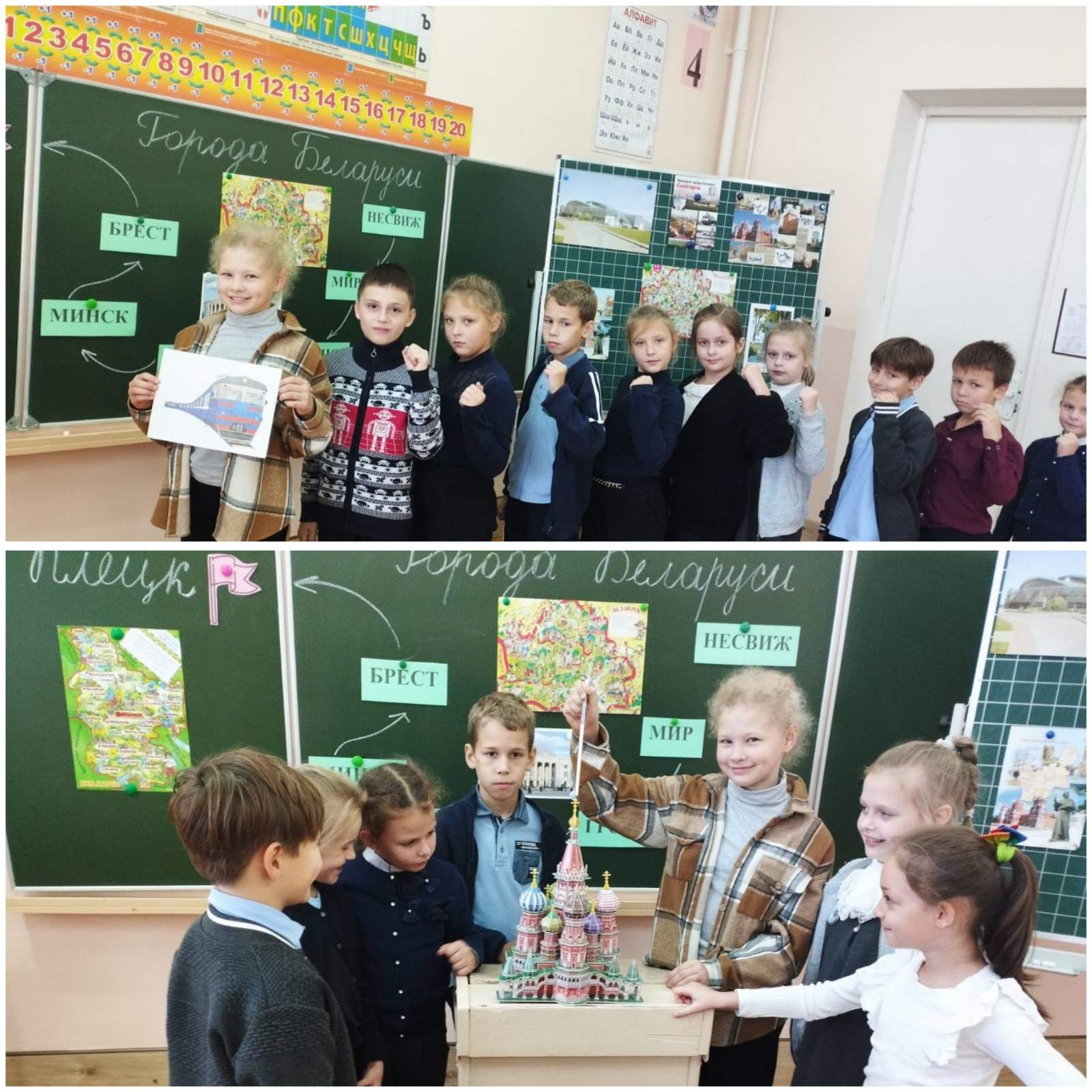 